Videoles 19Toonladder G:1    1   ½  1     1    1    ½G – A – B-C – D – E – F#-G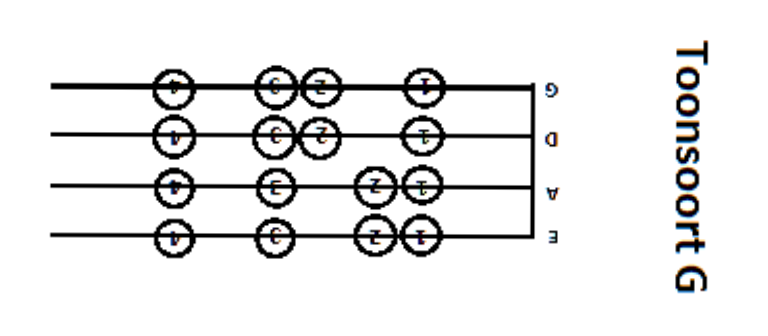 Happy BirthdayD                                              A   D0 0. 1 0 3 2 0 0. 1 0 4 3 0 0. 3 1 3 2 1A        D2 2. 1 3  4 3